               CLASSES AVAILABLE AT APQS NW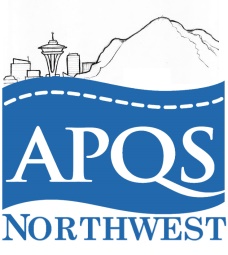 Longarm FundamentalsAre you considering trying stand-up quilting? Or are you intimidated by your own longarm?  Come and get some tips and techniques that will help you get past that fear we all feel at the beginning.  We’ll look at loading a quilt, choosing threads, testing designs, from overalls to simple custom.  Not required before renting at APQS Northwest but highly recommended! Overall Success – Freehand and Pantographs	Get those quilts finished fast, with easy-peasy overalls or simple pantographs.  Learn to find your path with freehand patterns or how to line up pantographs and follow the lines.  We’ll work on two charity quilts in class, one with freehand E2E (edge to edge) and one with a pantograph. Simple Custom Can Be Fun – and Fast!Do you want to develop skills beyond overalls but aren’t ready to jump into full custom?  This class may be for you!  Explore options for filling those blocks with easy patterns, some interesting sashing and border patterns and alternatives to the dreaded “stitch in the ditch.”Rulers, Templates and Other ToolsCan’t remember how to use those rulers or templates you bought at a show?  Bring them to class and we’ll figure out how to use them.  Better yet, email a photo of your ruler(s) and we’ll dig up instructions before your class!  We’ll have four stand-up machines outfitted with ruler bases for hands-on use, plus George, for those of you who are “sit down” quilters.  We’ll have rulers available for you to try (and buy).  Those rulers and templates don’t have to be gathering dust any longer!Feathers and More FeathersWant to learn to quilt feathers? We’ll start with easy-peasy longarm feathers, and work our way all the way up to “hump-n-bump” feathers, with a few funky and fun detours along the way.  Get some tips and tricks on how to make your feathers look smooth and elegant!Quilt Path 101A Beginner’s Class for new or prospective owners of Quilt Path.  Come find out how to best use your software, for edge-to-edge quilting or more intricate custom quilting. May also be appropriate for owners of similar Grace Company programs, such as Quilt Motion or Quilter’s Creative Touch. Advanced Quilt Path DrawingCome learn the wonders of Design & Create, the drawing module of Quilt Path.  Modify existing designs or create your own patterns and pantographs.  The sky’s the limit! May also be appropriate for owners of similar Grace Company programs, such as Quilt Motion or Quilter’s Creative Touch. “Dream Big” QuiltingHave you ever wanted to quilt one of those beautiful Dream Big panels? Here’s your chance! We’ll show you how to quilt these lovely panels, in one of three ways: freehand, or using tissue-paper overlays (both on Friday), or using a computer system (Saturday). Class fee includes your own panel (your choice of two colorways) – or bring your own!APQS Beginner’s ClassGeared for new owners of APQS longarms, the goal of this class is to teach you the skills you'll need to accomplish a typical quilting project. Whether you intend to start a business or just want to get your quilts done faster, you'll learn valuable techniques to accomplish your projects creatively and efficiently. This class is largely bookwork and "demonstration" so we can squeeze in as much information as possible. The class is free for students who purchase a quilting machine from APQS, or tuition is $200 plus tax. There will be a brief break for lunch.APQS Machine MaintenanceGet hands-on experience with APQS machines, from the very basics of machine maintenance, all the way through more in-depth service such as timing and motor brushes.  We will cover many topics, including day-to-day maintenance, periodic maintenance, troubleshooting, tension issues, thread and needles, wheel adjustments and hook maintenance.Machine Maintenance - GeneralLearn how to take the best care possible of your quilting machine.  We’ll cover general topics, applicable to most machines, including day-to-day maintenance, periodic maintenance, troubleshooting, tension issues, thread and needles and much more.  When you sign up for this class, please let us know the make and model of your machine, so we can have your specific maintenance information on hand.Binding Barb’s WayCome see a demonstration of a fast and easy way to machine-bind your quilts.  Not meant to replace hand binding, this will secure your binding on those quilts that will be loved and washed, over and over again. Bring your sewing machine if you’d like to try it yourself.Is there a class you’d like to see offered? Or a technique you’d love to share with other quilters?
Let us know and we’ll see about adding it to the schedule!!Visit the Showroom, call us at (425) 243-3502 or email classes@apqsnw.com to sign up